2021 TROPICAL TOUCH INDOOR CLINIC 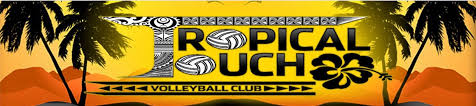 Instructors: Lila Plunkett, Dave, June, Izzy, Carl & KayleySaturdays & Sundays Saturdays - 9:30 AM – 12:00 PM Sundays - 2:00 PM – 3:30 PM              6 VB Classes              Cost: (Club members) $400 & (non-Club Members) $475(@Campbell Community Center Main Gym) Dates: 10/2, 10/3, 10/9, 10/10, 10/16 (only 10/17   2:00 – 4:00 PM)Walk Ins Are Welcomed!Name: ______________________     Address: _______________________Email: ___________________________ Phone Number: _____________________________________________________________________________Person to contact in case of Emergency                                 Cell Phone #                                          Non-Refunds        Make Checks Payable to: Tropical Touch Volleyball ClubParental Signature: _________________  Date: ________________Address: 44 Sunnyside Ave Campbell, CA 95008Email: TROPICALTOUCHYVBC@GMAIL.comWEBSITE: WWW.Tropicaltouchvbc.comThis clinic will cover all of the basics including serving, defense, offense, etc.